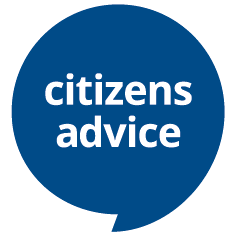 Trainee Debt AdviserJob packThanks for your interest in working within the Citizens Advice service. This job pack should give you everything you need to know to apply for this role and what it means to work within the Citizens Advice service.  In this pack you’ll find:Our values3  things you should know about usOverview of the Citizens Advice serviceOverview of the project The role profile and person specificationOur approach to equality and diversityTerms and conditions of employment  Overview of the Citizens Advice service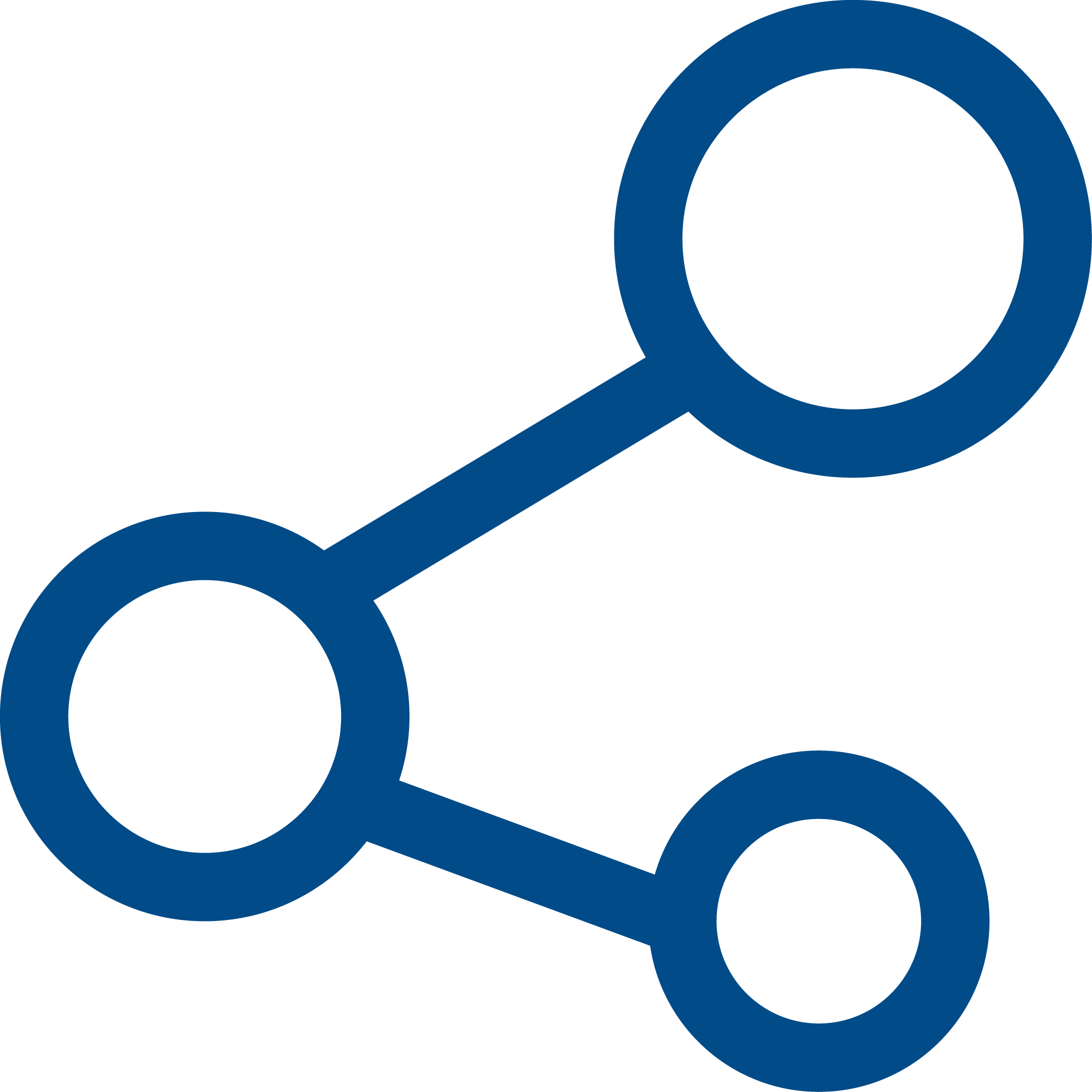    The projectCurrently this £27 million project, funded by the Money and Pensions Service (MaPS) delivers multi-channel debt advice to 300,000 people a year, including some of the most financially excluded groups in society, with over £0.5 billion in debts. The service is delivered through 450 debt advisers based across 120 advice agencies, 2 national contact centres, 1 national webchat service, 1 national Debt Relief Order Unit and an overflow telephone service.We have recently secured significant additional funding in response to COVID-19 and the expected 60% increase in demand for our debt advice service. This funding will enable us to bring onboard to the project new providers and locations and increase resourcing at existing providers. This is an exciting time to join us as we embark on one of the largest upscaling of debt advice services in a decade.  The role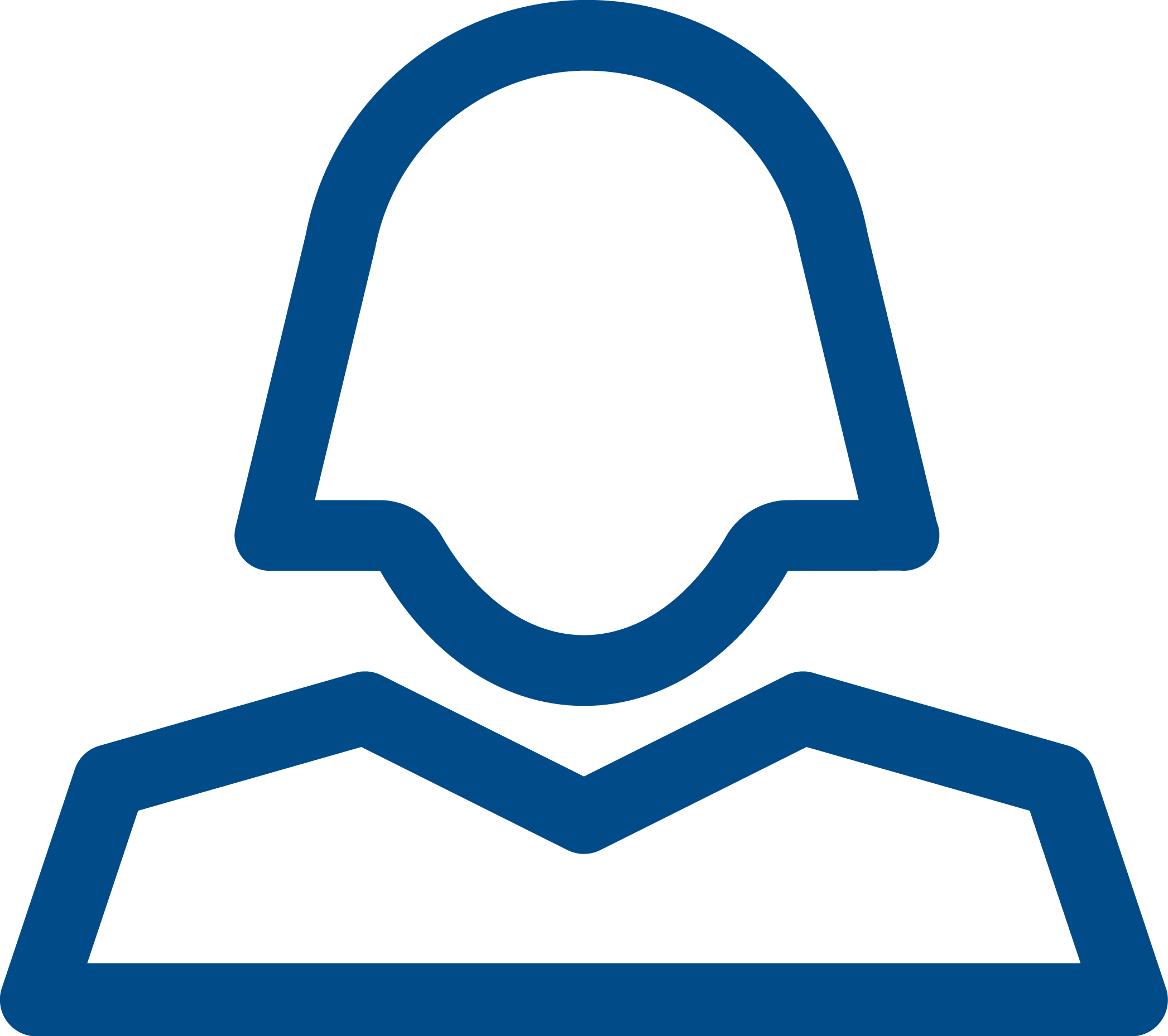 We want people who are passionate about giving an effective service to those most in need. You will need to demonstrate that you can engage skilfully with clients who are vulnerable and distressed and have proven skills at working in a busy environment.You will be a highly motivated strong team player with excellent interpersonal and organisational skills. You will have the ability to understand written and oral information of some complexity; have good numeracy skills sufficient to compile accurate financial statements and calculate benefits; and, have effective oral and written communication skills for the purposes of negotiation and reporting.  You will be based within and employed by a local Citizens Advice. You will be trained to give advice across channels including face-to-face, telephone, email and web chat. The mix of channels will vary depending on local office working but is likely to consist of mostly telephone and digital at this time. You will receive project funder accredited advice-level training within 12 weeks of starting your employment, with further specialist level training to follow. We have a number of roles available as 6 month or 12 month fixed term contracts with the possibility of extension. Applicants must be able to take up the role in November.The Citizens Advice service values diversity, promotes equality and challenges discrimination. We encourage and welcome applications from people of all backgrounds. We particularly welcome applications from disabled and Black, Asian and Minority Ethnic people, as they are currently under represented in our workforce  Role profile  Person specification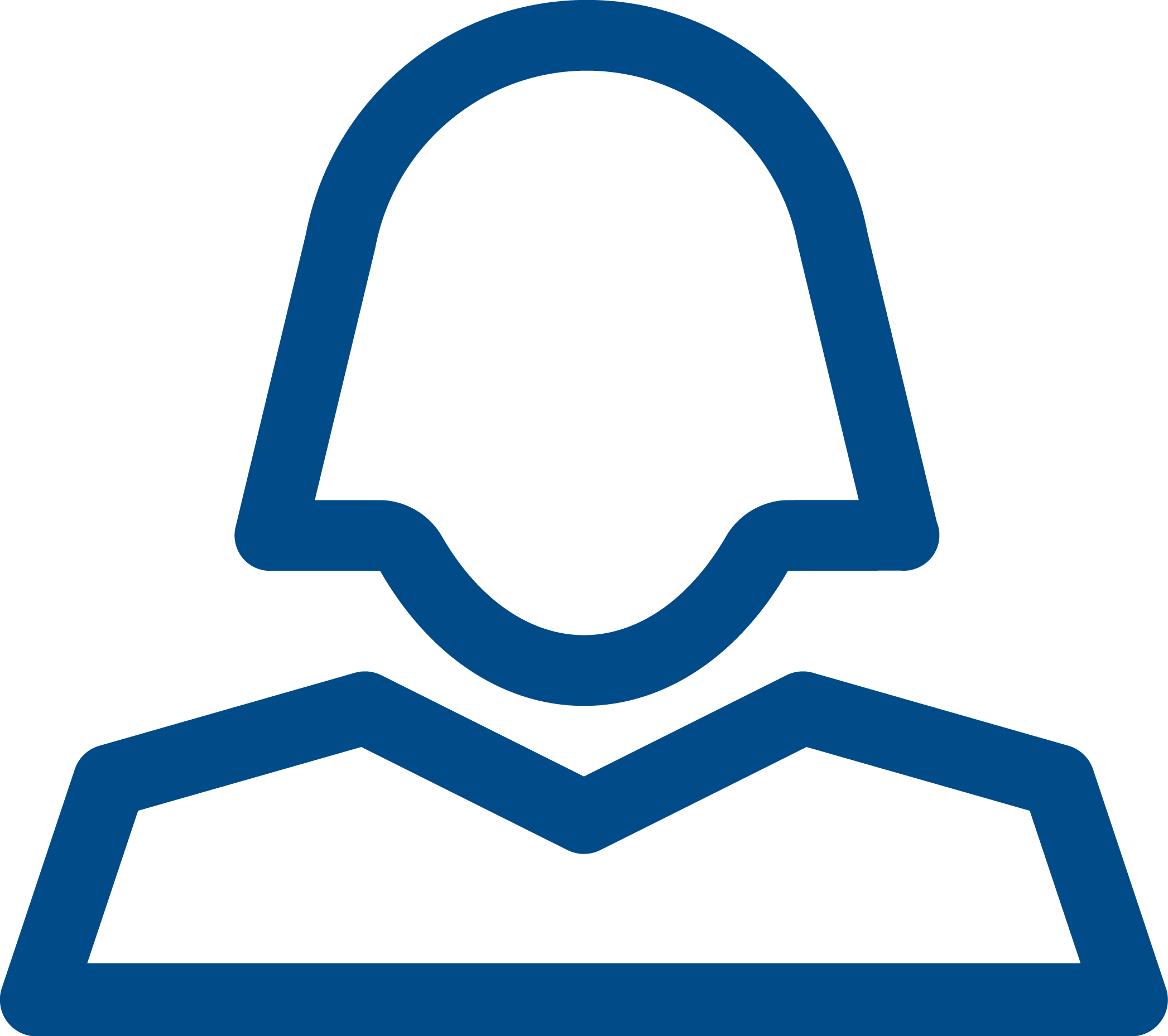 EssentialAn ability to demonstrate a high level of commitment to training, identify own training needs and participate in continued personal development opportunities The ability to prioritise tasks and work to deadlines using own initiative The ability to communicate effectively, both orally and in writing with a range of people and organisationsGood numeracy skills with the ability to carry out efficient calculations and prepare budgets for clientsAbility to use IT for statistical recording, record keeping and document production The ability to work effectively and collaboratively as part of a team and work without close supervision Ability and willingness to follow agreed procedures  Ability to work in a sensitive, enabling and non-judgemental way with people from a wide range of backgroundsAbility to maintain confidentiality and appropriate professional boundariesUnderstanding of and commitment to the aims and principles of the Citizens Advice service.DesirableKnowledge and awareness of debt advice servicesAppreciation of the local community and social challenges in the area and their implications for clients and service provision Our values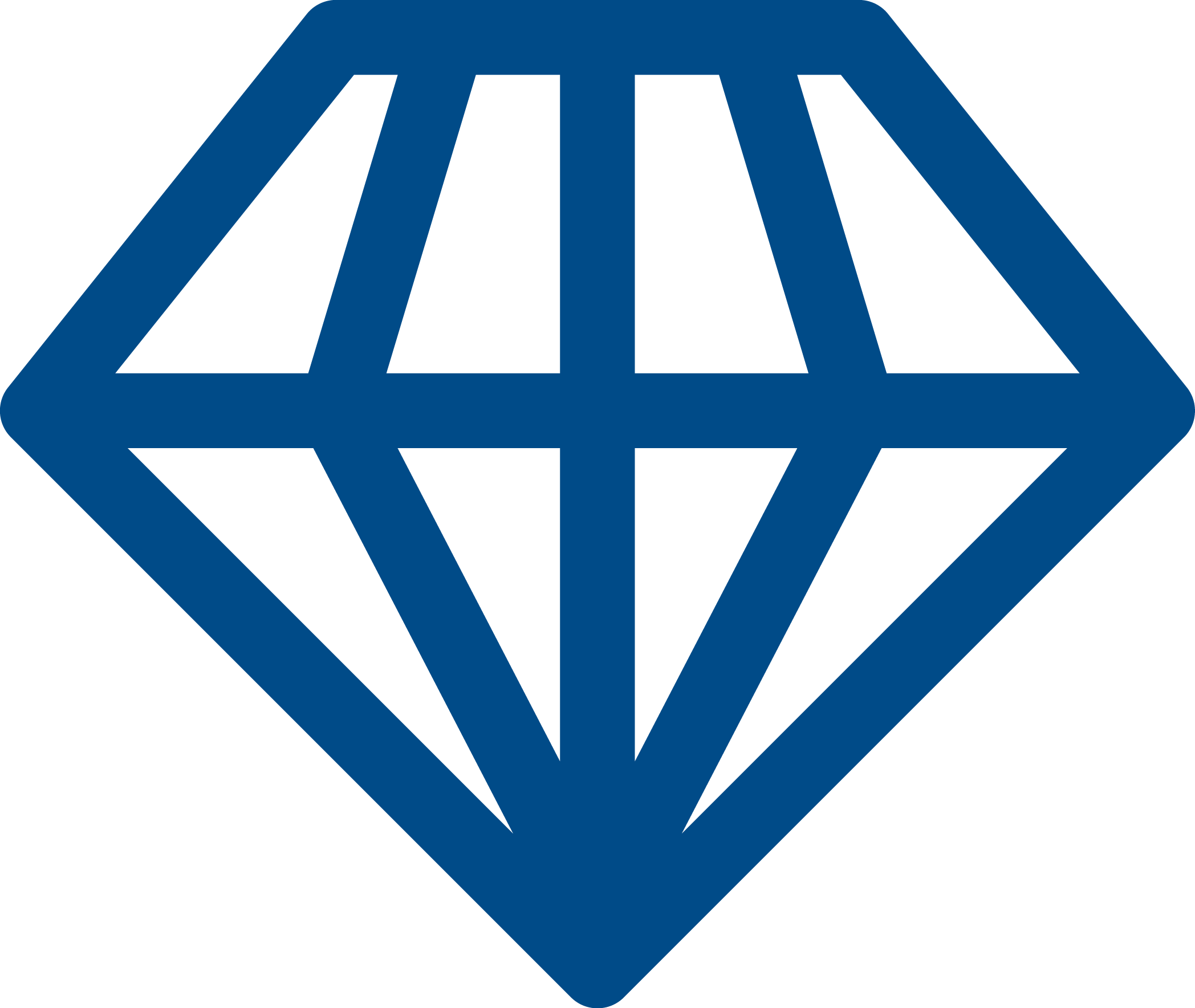 We’re inventive. We’re not afraid of trying new things and learn by getting things wrong. We question every idea to make it better and we change when things aren’t working.We’re generous. We work together, sharing knowledge and experience to solve problems. We tell it like it is and respect everyone.We’re responsible. We do what we say we’ll do and keep our promises. We remember that we work for a charity and use our resources effectively.1. We’re local and we’re national. We have 6 national offices and offer direct support to people in 279 independent local Citizens Advice services across England and Wales.2. We’re here for everyone. Our advice helps people solve problems and our advocacy helps fix problems in society. Whatever the problem, we won’t turn people away.3. We’re listened to - and we make a difference. Our trusted brand and the quality of our research mean we make a real impact on behalf of the people who rely on us.The Citizens Advice service is made up of Citizens Advice - the national charity - and a network of around 300 local Citizens Advice members.This role sits within our network of independent charities, delivering services from ●  	over 600 local Citizens Advice outlets●  	over 1,800 community centres, GPs’ surgeries and prisonsThey do this with:  ●  	6,500 local staff●  	over 23,000 trained volunteersOur reach means 99% of people in England and Wales can access a local Citizens Advice within a 30 minute drive of where they live.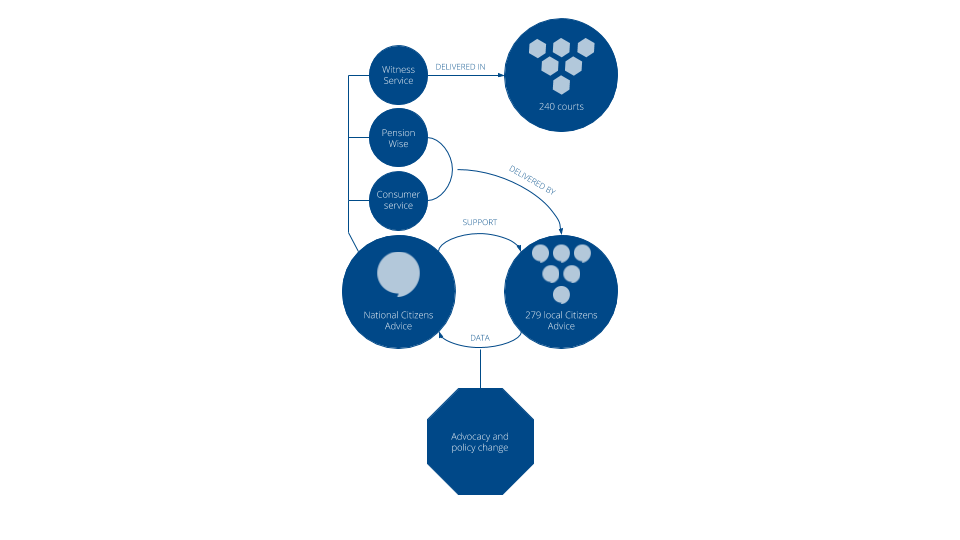  Job Title: Trainee Debt Adviser Trainee Debt Adviser Trainee Debt Adviser Trainee Debt Adviser Reporting to: Various Various Various Various Salary: £22,000  £22,000  £22,000  £22,000  Hours of work Full time or part time Full time or part time Full time or part time Full time or part time Location: Roles available in:CamberleyCaterham and WarlinghamElmbridge (West) Epsom & EwellGuildfordMole ValleyReigate and BansteadRunneymede & SpelthorneWaverleyWoking Due to the ongoing pandemic some flexibility around location of work may be required, such as some home working, but it is expected that you will be within a commutable distance of the advertised role location.  Roles available in:CamberleyCaterham and WarlinghamElmbridge (West) Epsom & EwellGuildfordMole ValleyReigate and BansteadRunneymede & SpelthorneWaverleyWoking Due to the ongoing pandemic some flexibility around location of work may be required, such as some home working, but it is expected that you will be within a commutable distance of the advertised role location.  Roles available in:CamberleyCaterham and WarlinghamElmbridge (West) Epsom & EwellGuildfordMole ValleyReigate and BansteadRunneymede & SpelthorneWaverleyWoking Due to the ongoing pandemic some flexibility around location of work may be required, such as some home working, but it is expected that you will be within a commutable distance of the advertised role location.  Role purpose:To train in and deliver a good quality debt advice service to clients, with due regard to the aims, policies and procedures of the organisation and service, working within a client focussed and responsive team.To train in and deliver a good quality debt advice service to clients, with due regard to the aims, policies and procedures of the organisation and service, working within a client focussed and responsive team.To train in and deliver a good quality debt advice service to clients, with due regard to the aims, policies and procedures of the organisation and service, working within a client focussed and responsive team.To train in and deliver a good quality debt advice service to clients, with due regard to the aims, policies and procedures of the organisation and service, working within a client focussed and responsive team. TrainingTo attend and successfully complete debt advice training to advice level followed by specialist training (to casework and court representation level). Attend learning events and carry out learning activities in line with Continuing Professional Development requirements for MaPS funded debt advisersKeep up to date with legislation, case law, policies and procedures relating to money advice, and attend appropriate training; including reading relevant publicationsTo identify and develop your own learning opportunities Working with  ClientsOnce trained, be supported to provide a full range of debt casework as part of the MaPS funded project:Sensitively explore the client’s situation, including household and financial circumstances and details of  debtsIdentify areas where clients could maximise income or minimise expenditure, such as benefit claims, and offer support or signpost/refer to other agencies where appropriateProvide information and advice to empower clients to act on their own behalf, including signposting to other agencies where appropriate Explore options and implications to enable the client to make informed decisions Provide full casework to the client where necessary, identifying the debt issue through to its resolutionProvide the advice and/or casework through a mixture of channels, predominantly digital and telephone moving to face to face when safe to do so Contribute to team  Contribute to the efficient working of the team in delivering against the project delivery requirementsEngage with team members, sharing knowledge and good practice and supporting each other to problem solve Attend and participate in local team meetings, Money Advice Groups, project regional manager/adviser events and National Citizens Advice conferences as recommended by your line managerManagement InformationSet up and maintain casework and other admin systems as requiredMaintain client records to required standards on the organisation’s management information system  Ensure clients are encouraged to feedback on the service they received. Share with management and team for continuous development of service delivery Quality Continually meet the requirements of the project’s Quality Framework and engage with Quality supervision and support servicesEquality and DiversityEnsure that work undertaken reflects and supports the service’s Equality and Diversity StrategyIT Proficiency Develop and maintain Information Technology proficiency to support your work requirementsOtherParticipate in research & campaigns work, as organised within the organisation and at regional or national level by raising evidence forms, providing case studies etc   	Comply with all the organisation’s published policies and procedures, with attention to Health and Safety, Risk Management, Confidentiality, Home Working policies and Equal Opportunities.Uphold the aims and principles of the organisationUndertake any other duties as might be reasonably required within the scope of the role.